Имя числительноеЧислительное — это самостоятельная часть речи, которая обозначает количество предметов, число и порядок предметов при счете.Рассмотрим общее грамматическое значение, морфологические и синтаксические признаки слов этой части речи.Числительное как часть речиВ лексике русского языка существуют слова, которые называют отвлеченное число, выраженное цифрами.Например, математическое уравнение 3 х 3 = 9 можно записать словами:Трижды три (сколько?) девять.Ряд слов обозначают количество или порядок предметов при счете:В саду школьники посадили (сколько?) двадцать яблонь.Моим отцом построен (который по счёту?) первый дом от реки.Хотя количество  могут называть или указывать и другие части речи, например:пятерка (отметка); десяток яиц (существительные);тройной прыжок, пятирублевая купюра (прилагательные);удвоить усилия, утроить энергию (глаголы);столько дней, сколько усилий (местоимения);позвонить трижды, мало слов (наречия).В отличие от этих самостоятельных частей речи числительное можно записать как буквами, так и цифрами. Отличается оно и своими морфологическими признаками.Слова, имеющие общее грамматическое значение количества, которые можно записать цифрами, объединяются в самостоятельную часть речи — имя числительное.Имя числительное — это часть речи, которая обозначает число, количество и порядок предметов при счёте и отвечает на вопросы сколько? который?Числительные характеризуются почти полным отсутствием категории числа и рода, особыми формами склонения и словообразования. Рассмотрим морфологические особенности имени числительного.Грамматические особенности имени числительногоИмена числительные различаются по своей структуре. По составу укажем:простые числительные, которые имеют один корень (два, шесть, пятнадцать, сорок, сто);сложные числительные, состоящие из двух корней (пятьдесят — девяносто, двести — девятьсот);составные числительные складываются из нескольких слов (три тысячи двести сорок пять).По значению и грамматическим признакам имена числительные делятся на количественные и порядковые, собирательные и дробные. это разряды числительных.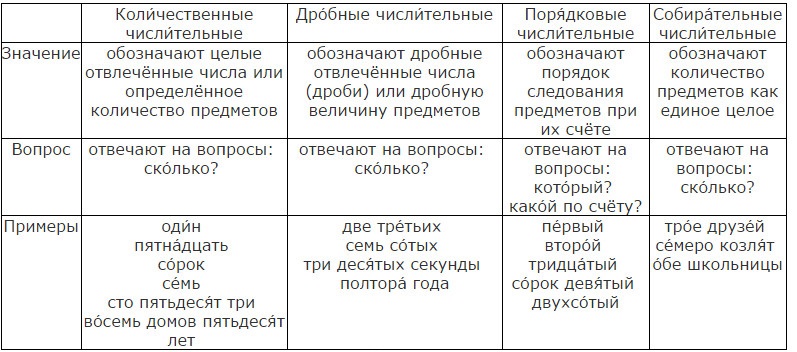 Количественные числительные не изменяются по числам, так как сами обозначают число, кроме слов «тысяча», «миллион», «миллиард», «триллион» и пр. Категория рода является у этих числительных постоянным признаком.Непостоянный грамматический признак рода определяется у числительных:один (одна, одно)два (две)полтора (полторы)оба (обе)у порядковых числительных.Категория падежа определяется у всех числительных.Количественные числительныеКоличественные числительные обозначают число или количество предметов и отвечают на вопрос сколько?Количественные имена числительные изменяются по падежам. Некоторые слова этой части речи имеют особенности при склонении.Склонение простых числительныхПростое числительное «один» изменяется по родам и имеет форму множественного числа:один человек;одна скамья;одно блюдо;одни санки.Форма числительного «одни» согласуется с существительными, которые имеют только множественное число. В этом случае оно обозначает только один предмет, а не несколько (одни ножницы, одни грабли).При склонении числительное «один» согласуется с существительным во всех падежах, как прилагательное.У числительных «один», «два», «три», «четыре» винительный падеж совпадает с именительным, если существительное обозначает неодушевленный предмет (вижу три дома), и с родительным, если существительное обозначает одушевленный предмет (вижу трех малышей).Простые количественные числительные от «пяти до двадцати» и «тридцать» склоняются, как существительные третьего склонения.Числительные «сорок», «девяносто» и «сто» имеют только две формы.Числительные «тысяча», «миллион», «миллиард» и пр. имеют категорию рода и изменяются по числам:тысяча (ж. р.) — тысячи людей;миллион (м. р.) — миллионы звезд;миллиард (м. р.) — миллиарды световых лет.Эти числительные склоняются, как существительные.Склонение сложных числительныхЧислительные «полтора» и «полтораста» имеют две формы.При склонении сложных числительных пятьдесят — восемьдесят двести — девятьсот изменяются обе части слов.Склонение составных количественных числительныхВ составных количественных числительных изменяются все слова:и. п. девятьсот двадцать трир. п. девятисот двадцати трехд. п. девятистам двадцати тремв. п. девятьсот двадцать трит. п. девятьюстами двадцатью тремяп. п. о девятистах двадцати трёхСобирательные числительныеСобирательные числительные обозначают количество предметов как совокупность и отвечают на вопрос сколько?Эти числительные образованы от слов, обозначающих целые числа:два → двое;три → трое;Собирательные числительные двое — десятеро не сочетаются с существительными женского рода. Их можно употребить в сочетании:с существительными, обозначающими лиц  мужского пола (двое солдат, двое студентов);с существительными люди, дети, ребята, лица (трое молодых людей, четверо детей, двое неизвестных лиц);с личными местоимениями (их трое, нас шестеро);с названиями детенышей животных (пятеро котят);в разговорной речи с названиями парных предметов (трое брюк, шестеро туфель, но лучше употреблять слово «пара»: шесть пар туфель);с существительным  множественного числа (четверо санок, пятеро ножниц).Собирательными являются числительные «оба», «обе».Собирательное числительное «оба» согласуется с существительными мужского и среднего рода:оба друга;оба окна.Слово «обе» употребляется с существительными женского рода:обе вазы;обе стороны улицы.При склонении числительное «оба» пишется с буквой «о» перед окончанием, «обе» — с буквой «е»:и. п. оба ученика, обе страницыр. п. обоих учеников, обеих страницд. п. обоим ученикам, обеим страницамв. п. оба дома/обоих учеников, обе страницы/обеих подруг т. п. с обоими учениками, обеими страницамип. п. об обоих учениках, об обеих страницахПорядковые числительныеПорядковые числительные обозначают порядок предметов при счёте и отвечают на вопросы какой? какая? какое? какие?первый этаж;второй дом;Грамматически эти числительные оформлены, как прилагательные, и точно так же изменяются по родам, числам и падежам.В составных порядковых числительных изменяется только последнее слово:и. п. две тысячи сорок второй знакр. п. две тысячи сорок второго знакад. п. две тысячи сорок второму знакув. п. две тысячи сорок второму знакут. п. две тысячи сорок вторым знакомп. п. о две тысячи сорок втором знаке Синтаксическая роль числительныхЧислительное может быть любым членом предложения.Особенностью количественных, собирательных числительных является их способность образовать с именами существительными грамматически неделимые словосочетания, которые функционируют как один член предложения.Порядковые числительные являются чаще всего определением.Падеж60700И. п.шестьдесятсемьсотР. п.шестидесятисемисотД. п.шестидесятисемистамВ. п.шестьдесятсемьсотТ. п.шестьюдесятьюсемьюстамиП. п.о шестидесятио семистах